PŠ SOKOLOVAC- POPIS LEKTIRE 2022./2023.    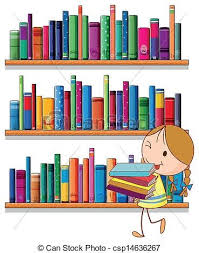 MJESEC3.R (3uč.)4.R (1uč.)10.Ivana Brlić-Mažuranić: Čudnovate zgode šegrta HlapićaIvana Brlić-Mažuranić: Šuma Striborova, 11.Nada Iveljić: Šestinski kišobranIvana Brlić-Mažuranić:  Regoć12.Slavko Kolar: Jurnjava na motoruZvonimir Balog: Nevidljiva Iva1.Mato Lovrak: Vlak u snijeguVladimir Nazor: Snijeg u Splitu2.Mato Lovrak: Vlak u snijeguAnto Gardaš: Duh u močvari3.Ezopove basneErich Kastner: Emil i detektivi4.Vladimir Nazor: Bijeli jelenMato Lovrak: Družba Pere Kvržice5.Luko Paljetak: Miševi i mačke naglavačkeAstrid Lindgren:Pipi Duga Čarapa